37ème CROSS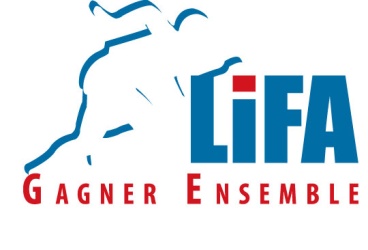 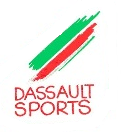 DASSAULT SPORTSDIMANCHE 7 DECEMBRE 2014FORET de MEUDONStade de la fosse Renaut, route forestière de la mare aux faisans.(le long de la N118 entre le pont de Sèvres et Meudon la Forêt)Le club Dassault Sports est heureux de vous convier à son 37ème Cross qui se déroulera le Dimanche 7  décembre 2014 dans la forêt de Meudon. Nous vous accueillerons à partir de 8h30 au stade de la fosse Renaut (Route forestière de la mare aux faisans, 92360 Meudon la Forêt, à 400m d’Urban football).DISTANCES : 4 distances sont proposéesPAS D’INSCRIPTIONS SUR PLACECourseCatégoriesAnnée naissanceDistanceDépart1Femmes : 	Cadettes, Juniors, Espoirs                     Seniors, VétéransHommes : 	Cadets, V3, V4F : 	1999 et avantH : 	1998-1999 et1955 et avant9h152Hommes : 	 Juniors, Espoirs,                      Seniors, V1, V2H : de 1956 à 199710h003Mixte : 		 Poussins, Benjamins,                      Minimes,De 2000 à 20052 300 m11h004Mixte : 		 Ecole d’Athlétisme2006 et après800 m11h20